РАЗВЕТВЛЕННАЯ ЦЕПЬ ПОСТОЯННОГО ТОКАЗаписать по законам Кирхгофа систему уравнений для определения неизвестных токов и ЭДС в ветвях схемы.Определить ЭДС в первой ветви и токи во всех ветвях схемы методом контурных токов. Проверить выполнение законов Кирхгофа + метод контурных токов с расширенной контурной матрицей.Для исходной схемы определить узловые потенциалы (относительно выбранного базового узла), используя найденные значения токов и ЭДС первой ветви и закон Ома для участка цепи. Составить систему уравнений по методу узловых потенциалов для исходной схемы (базовый узел тот же, что при выполнении п.3). Подставив найденные в п.3 значения узловых потенциалов, проверить выполнение системы узловых уравнений + метод узловых потенциалов в матричном виде. Составить баланс мощности + найти показания вольтметраОпределить ток во второй ветви (R2, E2) методом эквивалентного генератора.Определить входную проводимость второй ветви.Определить взаимную проводимость 2 ветви и 3-ветви. Определить величину и направление ЭДС, которую необходимо дополнительно включить:а) во 2 ветвь, б) в 3-ветвь, чтобы ток во второй ветви увеличился в два раза и изменил свое направление (при постоянстве всех остальных параметров схемы).Найти и построить зависимость тока 1 ветви от:     а) тока 2 ветвиб) сопротивления 2 ветви (при постоянстве всех остальных параметров схемы).Найти и построить график зависимости мощности, выделяющейся в сопротивлении R2 при его изменении от 0 до ∞ и при постоянстве всех остальных параметров схемы.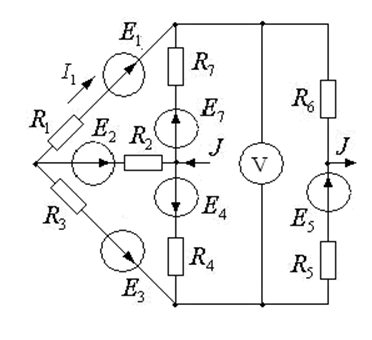 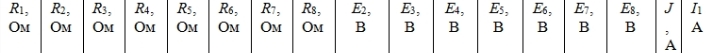 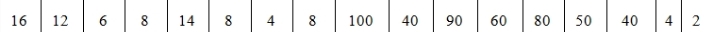 